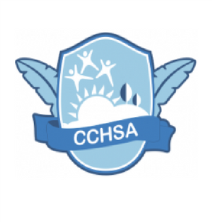 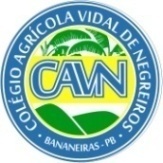 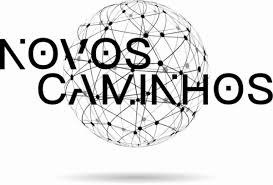 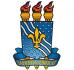 Ministério da EducaçãoSecretaria de Educação Profissional e TecnológicaColégio Agrícola Vidal de Negreiros - CCHSA/UFPBCampus III, s/n, Centro, Bananeiras PB, CEP 58220-000 - Fone: (83) 3367-5505EDITAL Nº 11/2020 CAVN/CCHSA/UFPBANEXO IVFORMULÁRIO DE AUTODECLARAÇÃO DE ESCOLARIDADE DO ENSINO FUNDAMENTALEu________________________________________________________________________, portador(a) do RG __________________________, inscrito(a) no CPF _______________________, candidato(a) interessado(a) em ingressar no curso de Formação Inicial e Continuada (FIC) na modalidade EaD de _______________________________________________________________, declaro, para os devidos fins expressos no Edital 11/2020 do CAVN/CCHSA/UFPB, Ensino Fundamental I (1º a 5º) – Incompleto, na Escola _________________________________________ _____________________________________________________________________________, da cidade _____________________________________________ , no ano de ______________._____________________________________________________, ______ de agosto de 2020. (Nome da cidade)________________________________________________ Assinatura do Declarante